ПРОЕКТ РЕШЕНИЯ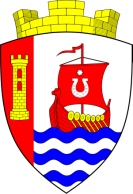 МУНИЦИПАЛЬНОЕ ОБРАЗОВАНИЕ«СВЕРДЛОВСКОЕ ГОРОДСКОЕ ПОСЕЛЕНИЕ»ВСЕВОЛОЖСКОГО МУНИЦИПАЛЬНОГО РАЙОНАЛЕНИНГРАДСКОЙ ОБЛАСТИСОВЕТ ДЕПУТАТОВРЕШЕНИЕ«____» ________ 2019 года   № ____                              городской поселок имени Свердлова	В соответствии с Федеральным законом от 6 октября 2003 года № 131-ФЗ «Об общих принципах организации местного самоуправления в Российской Федерации» и областного закона от 6 июня 2016 года № 44-оз «Об отдельных вопросах проведения оценки регулирующего воздействия проектов муниципальных нормативных правовых актов и экспертизы муниципальных нормативных правовых актов в Ленинградской области», руководствуясь Уставом муниципального образования «Свердловское городское поселение» Всеволожского муниципального района Ленинградской области, совет депутатов муниципального образования «Свердловское городское поселение» Всеволожского муниципального района Ленинградской области (далее также – совет депутатов) РЕШИЛ:	Утвердить порядок проведения оценки регулирующего воздействия проектов нормативных правовых актов МО «Свердловское городское поселение» и экспертизы нормативных правовых актов МО «Свердловское городское поселение» согласно приложению к настоящему решению.Настоящее решение подлежит официальному опубликованию в газете «Всеволожские вести» (приложение «Невский берег») и размещению на официальном представительстве муниципального образования «Свердловское городское поселение» Всеволожского муниципального района Ленинградской области в информационно – телекоммуникационной сети «Интернет» по адресу: www.sverdlovo-adm.ru.Настоящее решение вступает в силу со дня его официального опубликования.Контроль за исполнением настоящего решения возложить на постоянную комиссию совета депутатов по экономическому развитию, бюджету, инвестициям и налогам.Глава МО «Свердловское городское поселение»                                      М.М. КузнецоваПриложениек решению совета депутатов МО«Свердловское городское поселение»от «___» _________ 2019 г. № _____	Порядок проведения оценки регулирующего воздействия проектов нормативных правовых актов МО «Свердловское городское поселение» и экспертизы нормативных правовых актов МО «Свердловское городское поселение»Статья 1. Предмет регулирования 1. Настоящий Порядок в соответствии с абзацем вторым части 6 статьи 7 и части 4 статьи 46 Федерального закона от 6 октября 2003 года № 131-ФЗ «Об общих принципах организации местного самоуправления в Российской Федерации» и областным законом от 6 июня 2016 года № 44-оз «Об отдельных вопросах проведения оценки регулирующего воздействия проектов муниципальных нормативных правовых актов и экспертизы муниципальных нормативных правовых актов в Ленинградской области» регулирует отношения, возникающие при проведении оценки регулирующего воздействия проектов нормативных правовых актов МО «Свердловское городское поселение» и экспертизы нормативных правовых актов МО «Свердловское городское поселение».2. Оценка регулирующего воздействия проектов нормативных правовых актов МО «Свердловское городское поселение» (далее - оценка регулирующего воздействия) проводится в целях выявления положений, вводящих избыточные обязанности, запреты и ограничения для субъектов предпринимательской и инвестиционной деятельности или способствующих их введению, а также положений, способствующих возникновению необоснованных расходов субъектов предпринимательской и инвестиционной деятельности, бюджета МО «Свердловское городское поселение».3. Экспертиза нормативных правовых актов МО «Свердловское городское поселение», затрагивающих вопросы осуществления предпринимательской и инвестиционной деятельности, проводится в целях выявления положений, необоснованно затрудняющих осуществление предпринимательской и инвестиционной деятельности.4. Оценка регулирующего воздействия не проводится в отношении:проектов решений совета депутатов МО «Свердловское городское поселение», устанавливающих, изменяющих, приостанавливающих, отменяющих местные налоги и сборы;проектов решений совета депутатов МО «Свердловское городское поселение», регулирующих бюджетные правоотношения.Статья 2. Оценка регулирующего воздействия проектов нормативных правовых актов МО «Свердловское городское поселение»1. Проекты нормативных правовых актов МО «Свердловское городское поселение», устанавливающие новые или изменяющие ранее предусмотренные нормативными правовыми актами МО «Свердловское городское поселение» обязанности для субъектов предпринимательской и инвестиционной деятельности, а также устанавливающие, изменяющие или отменяющие ранее установленную ответственность за нарушение нормативных правовых актов МО «Свердловское городское поселение», затрагивающих вопросы осуществления предпринимательской и инвестиционной деятельности (далее - проект акта), подлежат оценке регулирующего воздействия, за исключением случаев, установленных частью 4 статьи 1 настоящего Порядка.2. Оценка регулирующего воздействия проводится администрацией МО «Свердловское городское поселение» в порядке, установленном администрацией МО «Свердловское городское поселение».3. Порядок проведения оценки регулирующего воздействия должен предусматривать следующие этапы:размещение уведомления о публичном обсуждении проекта нормативного правового акта МО «Свердловское городское поселение» и пояснительной записки к нему, опросного листа на официальном сайте МО «Свердловское городское поселение» в информационно-телекоммуникационной сети «Интернет» (далее - официальный сайт);проведение публичного обсуждения проекта нормативного правового акта МО «Свердловское городское поселение» с заинтересованными лицами;подготовку заключения об оценке регулирующего воздействия (далее - заключение об оценке) и размещение его на официальном сайте;механизм учета выводов, содержащихся в заключении об оценке.4. Перечень и формы документов для проведения оценки регулирующего воздействия утверждаются администрацией МО «Свердловское городское поселение».5. Пояснительная записка к проекту нормативного правового акта МО «Свердловское городское поселение» должна содержать в том числе:описание проблемы и цели предлагаемого правового регулирования;сведения о субъектах предпринимательской и инвестиционной деятельности, интересы которых затронуты предлагаемым правовым регулированием;сведения об изменении полномочий органов местного самоуправления МО «Свердловское городское поселение»;сведения об оценке дополнительных расходов (доходов) бюджета МО «Свердловское городское поселение»;сведения об изменении обязанностей субъектов предпринимательской и инвестиционной деятельности и связанных с ними дополнительных расходах;описание рассмотренных альтернативных вариантов предлагаемого правового регулирования;обоснование выбора предпочтительного варианта предлагаемого правового регулирования выявленной проблемы.6. Заключение об оценке, прилагаемое к проекту нормативного правового акта МО «Свердловское городское поселение», должно содержать выводы:о соответствии проведения процедуры оценки регулирующего воздействия требованиям порядка проведения оценки регулирующего воздействия, установленного в соответствии с настоящей статьей;об отсутствии либо о наличии в проекте нормативного правового акта МО «Свердловское городское поселение» положений, которые:вводят избыточные обязанности, запреты и ограничения для субъектов предпринимательской и инвестиционной деятельности или способствуют их введению;способствуют возникновению необоснованных расходов субъектов предпринимательской и инвестиционной деятельности, бюджета  МО «Свердловское городское поселение».7. Проекты решений совета депутатов МО «Свердловское городское поселение», затрагивающие вопросы осуществления предпринимательской и инвестиционной деятельности, внесенные в совет депутатов депутатами совета депутатов, главой муниципального образования, органами территориального общественного самоуправления, инициативными группами граждан, Всеволожским городским прокурором и иными лицами в соответствии с законодательством Российской Федерации, направляются для проведения оценки регулирующего воздействия в администрацию МО «Свердловское городское поселение» в порядке и сроки, установленные советом депутатов МО «Свердловское городское поселение».Срок проведения оценки регулирующего воздействия проектов решений совета депутатов МО «Свердловское городское поселение», указанных в абзаце первом настоящей части, не может превышать 45 календарных дней со дня поступления проекта решения совета депутатов МО «Свердловское городское поселение» в администрацию МО «Свердловское городское поселение».Совет депутатов МО «Свердловское городское поселение» рассматривает заключение об оценке регулирующего воздействия проекта решения совета депутатов МО «Свердловское городское поселение», указанного в абзаце первом настоящей части, до принятия его «в целом» в порядке, установленном Регламентом совета депутатов МО «Свердловское городское поселение».Статья 3. Экспертиза нормативных правовых актов МО «Свердловское городское поселение», затрагивающих вопросы осуществления предпринимательской и инвестиционной деятельности1. Нормативные правовые акты МО «Свердловское городское поселение», затрагивающие вопросы осуществления предпринимательской и инвестиционной деятельности, подлежат экспертизе, за исключением случаев, установленных частью 4 статьи 1 настоящего Порядка.2. Экспертиза нормативных правовых актов МО «Свердловское городское поселение», затрагивающих вопросы осуществления предпринимательской и инвестиционной деятельности, проводится администрацией МО «Свердловское городское поселение» в порядке, установленном администрацией МО «Свердловское городское поселение».3. Порядок проведения экспертизы нормативных правовых актов МО «Свердловское городское поселение» должен предусматривать в том числе:размещение плана проведения экспертизы на официальном сайте;размещение уведомления о публичном обсуждении нормативного правового акта МО «Свердловское городское поселение» на официальном сайте;проведение публичного обсуждения нормативного правового акта МО «Свердловское городское поселение» с заинтересованными лицами;подготовку заключения об экспертизе (далее - заключение об экспертизе) и его размещение на официальном сайте;механизм учета выводов, содержащихся в заключении об экспертизе.4. В заключении об экспертизе должны содержаться выводы об отсутствии либо о наличии в нормативном правовом акте МО «Свердловское городское поселение» положений, необоснованно затрудняющих осуществление предпринимательской и инвестиционной деятельности.5. В случае выявления в нормативном правовом акте МО «Свердловское городское поселение» положений, необоснованно затрудняющих осуществление предпринимательской и инвестиционной деятельности, заключение об экспертизе должно содержать предложения об отмене или изменении нормативного правового акта МО «Свердловское городское поселение» или его отдельных положений.Об утверждении порядка проведения оценки регулирующего воздействия проектов нормативных правовых актов МО «Свердловское городское поселение» и экспертизы нормативных правовых актов МО «Свердловское городское поселение»